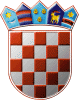 REPUBLIKA HRVATSKAGRADSKO IZBORNO POVJERENSTVOGRADA RIJEKEKLASA: 021-01/19-01/18URBROJ: 2170/01-16-00-19/15RIJEKA, 15. travnja 2019.Na osnovi članka 18. stavka 1. i 2., članka 20. stavka 1., 2. i 4. te članka 41. točke 4.  Zakona o izboru vijeća i predstavnika nacionalnih manjina ("Narodne novine", broj 25/19), Gradsko izborno povjerenstvo Grada RIJEKE, odlučujući o prijedlogu predlagatelja UDRUGA ROMORČIĆ, utvrdilo je, prihvatilo i objavljujePRAVOVALJANULISTU KANDIDATA ZA IZBOR ČLANOVA VIJEĆA ROMSKE NACIONALNE MANJINE U GRADU RIJECIPredlagatelj:UDRUGA ROMORČIĆ - ROMORČIĆKandidati/kandidatkinje:BEKTEŠ REDŽEPI; ROM; RIJEKA, CORRADA ILIJASSICHA 5; rođ. 30.08.1970.; MABEDIN HAŠIMI; ROM; RIJEKA, ADAMIĆEVA 5; rođ. 19.06.1979.; MINGRID REDŽEPI; ROMKINJA; RIJEKA, CORRADA ILIJASSICHA 5; rođ. 09.07.1973.; ŽNAFIJE IBRAHIM; ROMKINJA; RIJEKA, BRAĆE BAĆIĆ 22; rođ. 09.10.1979.; ŽSADIJA HALLIMI REDŽEPI; ROMKINJA; RIJEKA, JANEZA TRDINE 9; rođ. 25.09.1980.; ŽSABINA HALLIMI BUTERIN; ROMKINJA; RIJEKA, MARIA GENNARIA 35D; rođ. 16.12.1982.; ŽRAFAELLA REDŽEPI; ROMKINJA; RIJEKA, CORRADA ILIJASSICHA 5; rođ. 06.03.1999.; ŽHASIB MURTEZ; ROM; RIJEKA, PLASE 45; rođ. 18.01.1998.; MIBRAHIM HAŠIMI; ROM; RIJEKA, ADAMIĆEVA 5; rođ. 12.01.1954.; MMOHAMED REDŽEPI; ROM; RIJEKA, JANEZA TRDINE 9; rođ. 28.12.1976.; MSEBASTIJAN REDŽEPI; ROM; RIJEKA, CORRADA ILIJASSICHA 5; rođ. 02.08.1994.; MBURHAN ETHEMI; ROM; RIJEKA, MARIA GENNARIA 35D; rođ. 01.05.1959.; MPREDSJEDNIKVLADO BOSNER, v.r.